Each week pupils should complete:1 piece of homework from the grid		Spelling practise sheet 	Maths homework			Reading every nightSubjectBronze *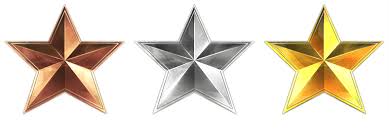 Silver **Gold ***ENGLISH: I like reading and writing and being creative with words.Write a shape poem about a fruit you can see growing in the local areaWrite a report to explain how a banana gets from the tree to your house. We’re learning the prequel, but try writing a sequel to Jack and the Beanstalk! What happens after he comes down from the giant’s castle?SCIENCE: I like being a scientist and researching.Look at the fresh produce (fruit, veg, fish, meat, cheese) in a supermarket. Make a list of the country it comes from. Do some taste testing with your family at home. Collect data on what their favourite fruits are and show the information in a graphDo some research on the Science of farming. What technology do farmers use to help them?ART: I like to be creative with art, craft and drawing.Using magazine pictures, make a collage of different foods available in each continent, ie which foods come from Africa, Europe etc. Decorate a plant pot and grow your own plants in it. Try your own printing like we are doing in school. You can print directly from fruits cut in half or carve a shape out of a potato. ICT: I like to use ICT for research, coding and presentation.Visit www.redtractor.com  and do some research about where food comes fromMake a powerpoint presentation about the different foods that are available in each season. Do some research about food miles! Look at all the foods in your family’s kitchen. Then use websites to find out how many miles each food has travelled to reach you. I like using spelling, punctuation and grammar.Make fruit print pictures with your spellings inside the fruit. Create a powerpoint to teach someone else how to use these punctuation:? ! , ( ) Write a song to help someone learn one of the spelling rules we have been learning. Sing it to your group in spelling sessions